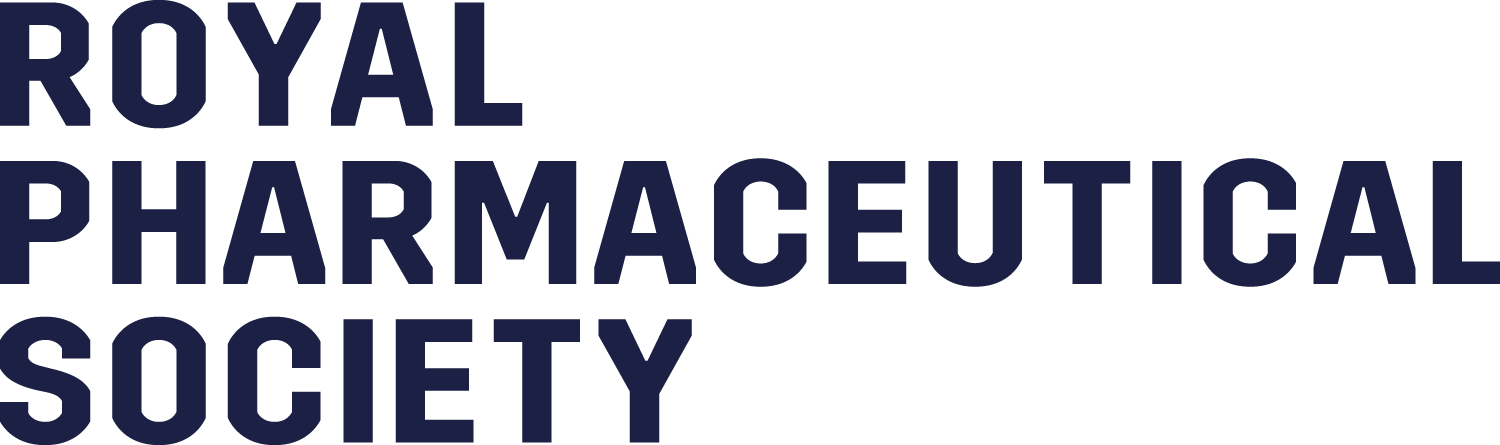 Collaborator Reflective Summary (CRS)This is reflective summary is for a collaborator to complete based on observations of a learner’s practice.Learner Details  Full Name:                                                                                                                                                                        Overview  Title of RS:                                                                                                                                                                          Date of RS:                                                                                                                                                                                                                                                                                                                                                                                                                                                                                                                          Summary Situation or event (summarise the situation or event that prompted this reflection):      Reflections (summarise reflections of a patient case, learning event or activity, or critical incident):      Agreed action (outline actions from this reflection summary. Make actions SMART - Specific, Measurable, Achievable, Realistic, Time bound):      Collaborator Comments Add in additional comments for your learner such as areas for future learning and improvement:     MappingMappingMappingMappingMappingMappingMappingMappingMappingMappingProfessional PracticeProfessional PracticeCommunication & collaborative workingCommunication & collaborative workingLeadership & ManagementLeadership & ManagementEducationEducationResearchResearch1.12.13.14.15.11.22.23.24.25.21.32.33.34.31.42.43.44.41.52.53.54.51.62.63.64.61.72.73.71.82.83.81.93.91.101.111.121.31.14Collaborator DetailsCollaborator DetailsCollaborator DetailsCollaborator Name:                                                                                                                                                                          Collaborator Name:                                                                                                                                                                          Collaborator Name:                                                                                                                                                                          Collaborator Role:Educational supervisor / tutorEmployerPractice supervisorSenior pharmacistWorkplace facilitatorOtherCollaborator Signature:                                                                                                                                                                                                                                                                                                                                                                                                                                                                                                       Collaborator Signature:                                                                                                                                                                                                                                                                                                                                                                                                                                                                                                       Collaborator Signature:                                                                                                                                                                                                                                                                                                                                                                                                                                                                                                       Date:                                                                                                                                                                                                                                                                                                                                                                                                                                                                                                  Date:                                                                                                                                                                                                                                                                                                                                                                                                                                                                                                  Date:                                                                                                                                                                                                                                                                                                                                                                                                                                                                                                  